附件1：             参加写生画家名单（初步）林容生：中国美协会员、中国国家画院画家顾  平：中国美协会员、中国国家画院画家左文辉：中国美协会员、中国国家画院画家牛  朝：中国美协会员、北京画院画家贾荣志：中国美协会员、山东画院画家师界红：中国美协会员、北京画家郭  宁：中国美协会员、省美协副主席、省美协油画艺委会主任、国家一级美术师梁  明：中国美协会员、省美协副主席、省美协山水画艺委会常务副主任张  剑：中国美协会员、省美协副主席、国家一级美术师林  涛：中国美协理事、省美协副主席、省工笔画学会副会长兼秘书长孙志纯：中国美协会员、原省画院院长、省美协油画艺委会副主任周向一：中国美协会员、省艺术学院美术系主任余明慧：中国美协会员、省美协常务理事、南平美协主席胡振德：中国美协会员、福建师范大学美术学院教授陈方远：中国美协会员、香港画家（三明籍）魏  翔：中国美协会员、匈牙利（三明籍画家）赖  文：中国美协会员、北京画家张秋桔：中国美协会员、省画院画家沈益群：中国美协会员、省工笔画学会副秘书长杨玉泉：中国美协会员、莆田市画院副院长邓伯元：中国美协会员、省工笔画协会副秘书长张锦华：中国美协会员、龙岩美术馆副馆长牛惠明：中国美协会员、厦门画院画家杨天生：中国美协会员、漳州市美协副主席傅松华：中国美协会员、厦门市美术馆画家孔德林：厦门画家候建国：厦门画家伊贤彬：北京画家冯  巍：省画院画家戴毅强：中国美协会员、泉州市美协副主席兼秘书长陈  伟：中国美协会员、福州画家周联合：中国美协会员、南平市美协副主席陈  端：中国美协会员、福建师范大学教师三明：王鹏飞、郭舒、张永山、罗奋涛、张新仁、邓维明、粘国华、杜纪海、郑荣儒、张龙翔、伊林春、郭婷、燕桦、游斌、邓丽媛、王心茹、陈伟、张天鹏、吴流芳、陈良冬、黄剑雄、李华琴、陈贤钿、黄道斌、张初柏、陈丽珠、崔静洲、曹斌、张发强、邵文麟、罗定、周志鸿、池宝玉永安：林永权、徐建明、聂国佐、黄见钟、杨志高、顾芗、林建梁、薛学帮、薛学凡大田：连克想、郭守福、郑圣泉、郭盛泉、林联泰、陈志盾、涂敏政、蒋新全、叶善俊、黄沛、陈吉算沙县：罗志清、廖光华、胡振东、吴家露、郑洁尤溪：张海滨、罗盛城、廖翼恩、朱盛柏明溪：陈鹏健、赖九斤清流：陈成根泰宁：邓海健、林伟火宁化：张启兴将乐：王涛建宁：张华、李玉其、宁民强、黄美玲附件2：                     主要写生地点梅列：瑞云山、清枫谷、仙人谷三元：格氏栲、万寿岩永安：安贞堡、永安桃源洞、鳞隐石林、甘乳岩、玉龙      温泉将乐：玉华洞、龙栖山大田：桃源里花海乐园、大仙峰·茶美人、灵动济阳景      区、乌龙山生态旅游区沙县：小吃文化城、生态新城湿地公园、荷山红军遗址、      马岩生态园、七仙洞、淘金山明溪：御帘村、紫云村、玉虚洞宁化：客家祖地、天鹅洞、北山革命纪念园、蛟龙溪漂      流、蛟湖小镇、石壁现代农业采摘园清流：天芳悦潭温泉、灵台山、中国桂花文化园泰宁：大金湖、寨下大峡谷、明清园、上清溪、九龙潭、      猫儿山、状元岩、地博苑、尚书第建宁：闽江源生态旅游区（金铙山）、修竹荷苑、中央苏      区反“围剿”革命纪念园尤溪：汤川侠天下、朱子文化园、桂峰古村落、枕头山、      九阜山生态旅游区、高春生态旅游度假区、古溪      星河休闲旅游度假区、古银杏林生态旅游区、半      山三诚文化旅游区三明部分品牌景区代表性景观序号景区名称图片1梅列瑞云山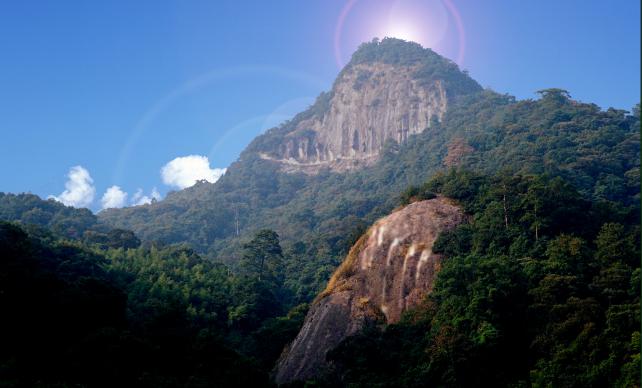 2三元格氏栲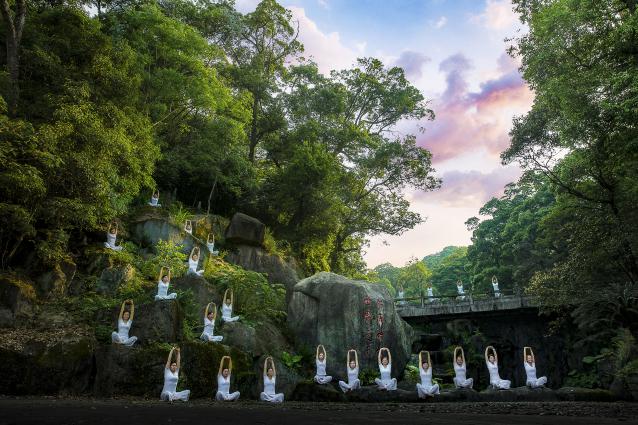 3三元万寿岩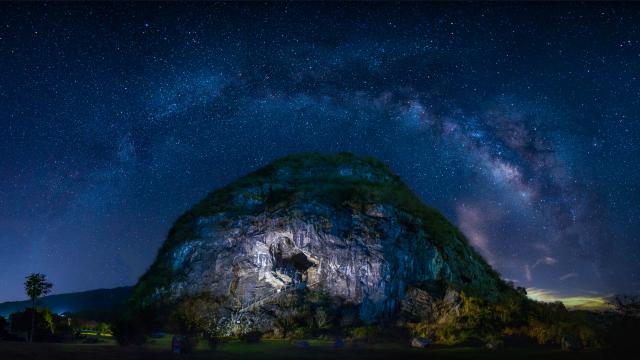 4永安桃源洞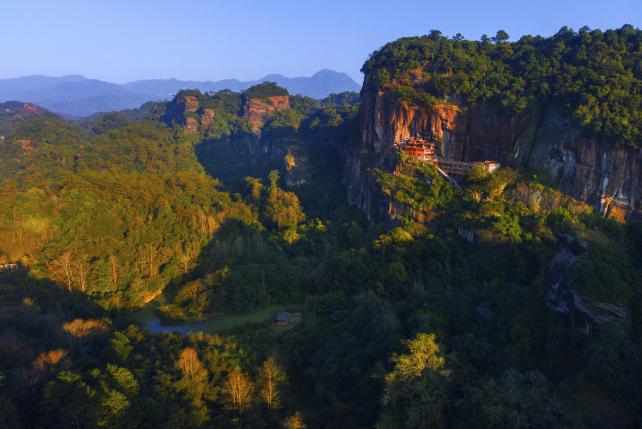 5明溪御帘村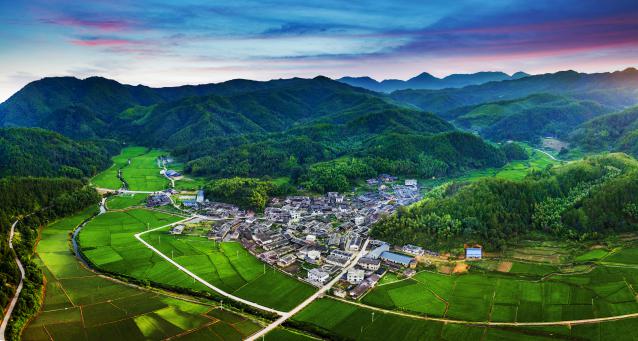 6清流天芳悦潭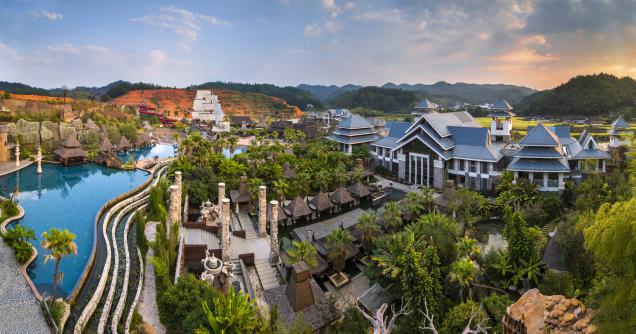 7宁化客家祖地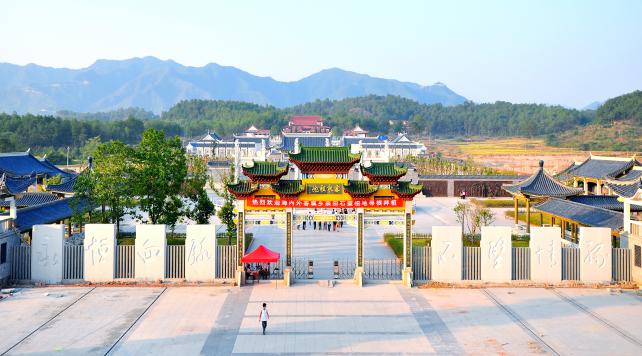 8宁化天鹅洞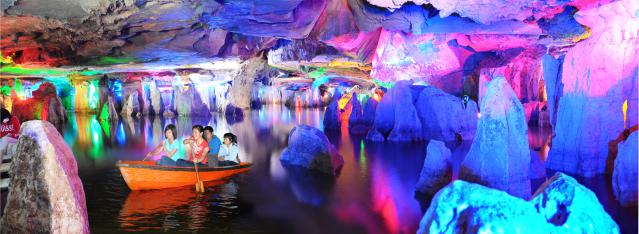 9建宁金铙山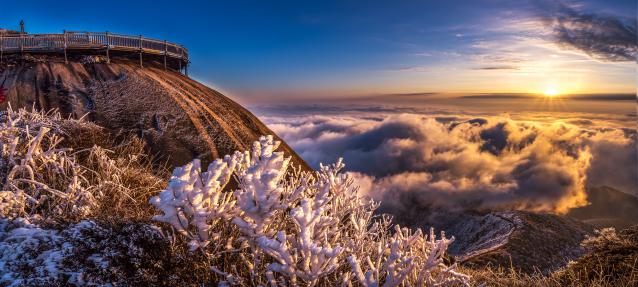 10泰宁大金湖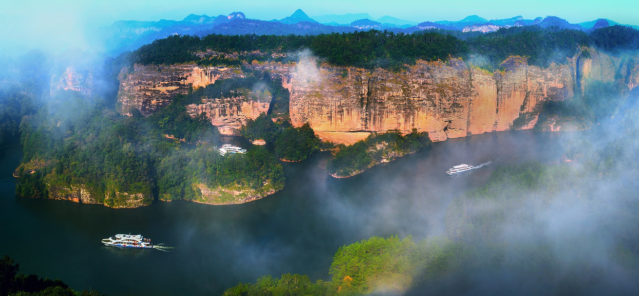 11泰宁九龙潭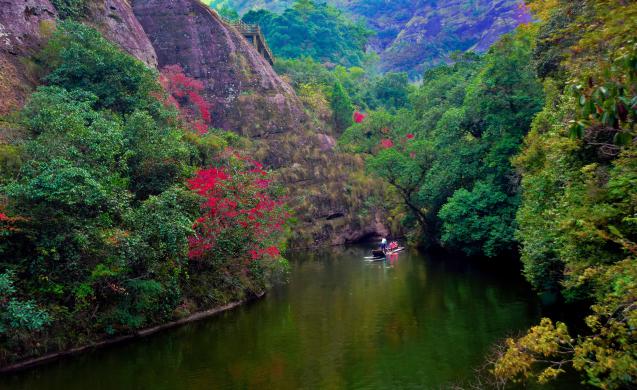 12泰宁明清园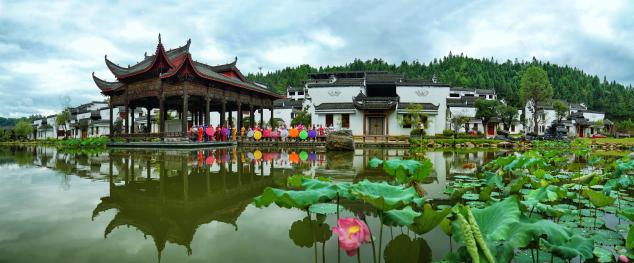 13将乐玉华洞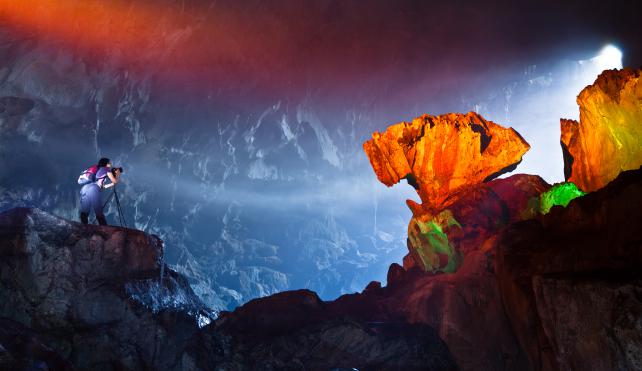 14沙县淘金山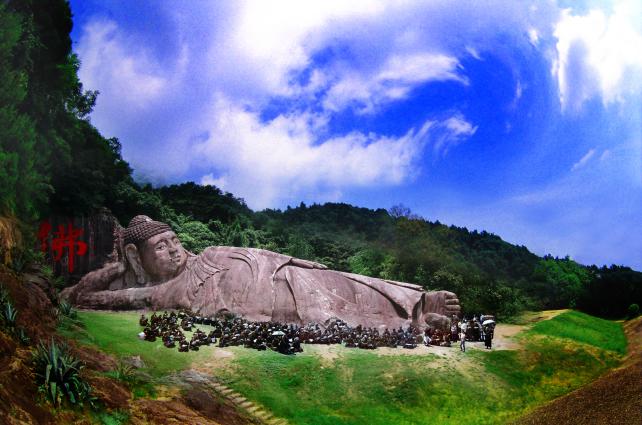 15尤溪桂峰村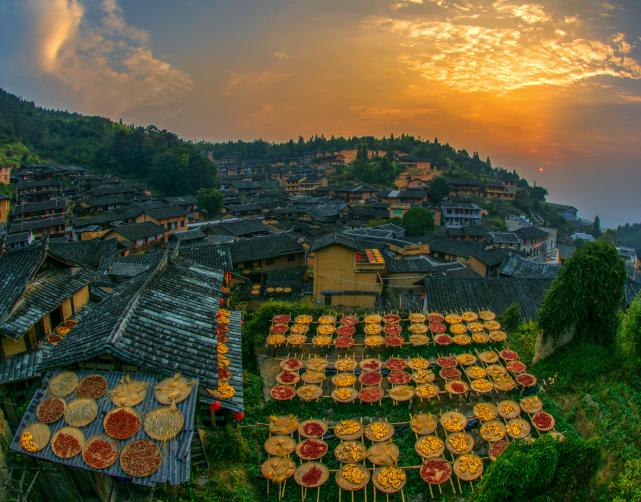 16尤溪侠天下景区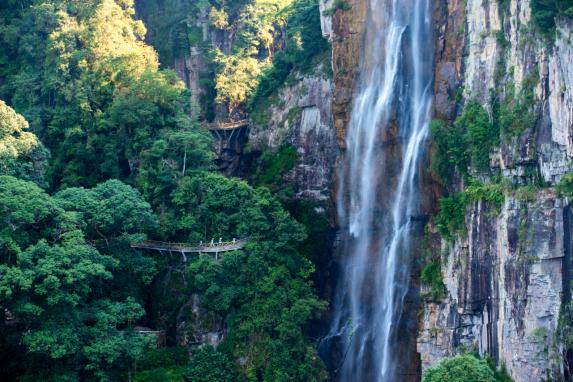 17大田大仙峰·茶美人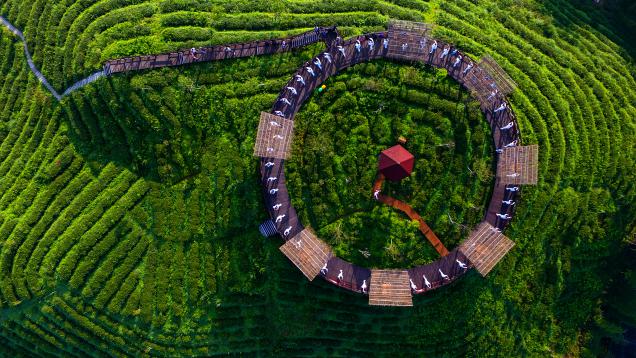 18三明生态湿地公园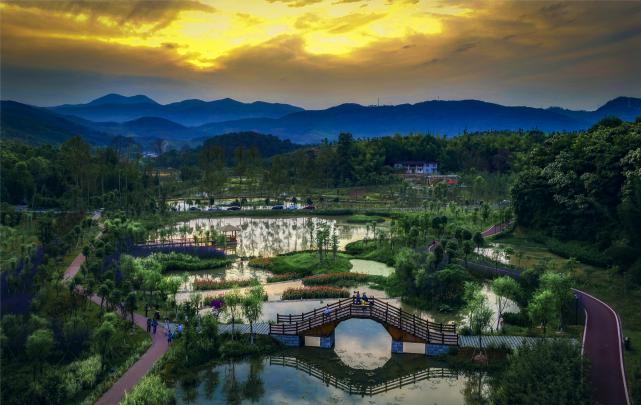 